Endringer i pris og innhold vil forekomme.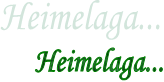 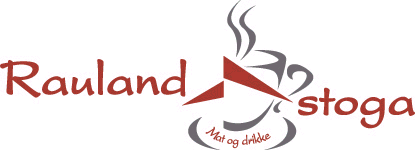 